Table Of Contents1.  Installation ProcessCreate a Package.Go to setup -> Package Manager -> Select package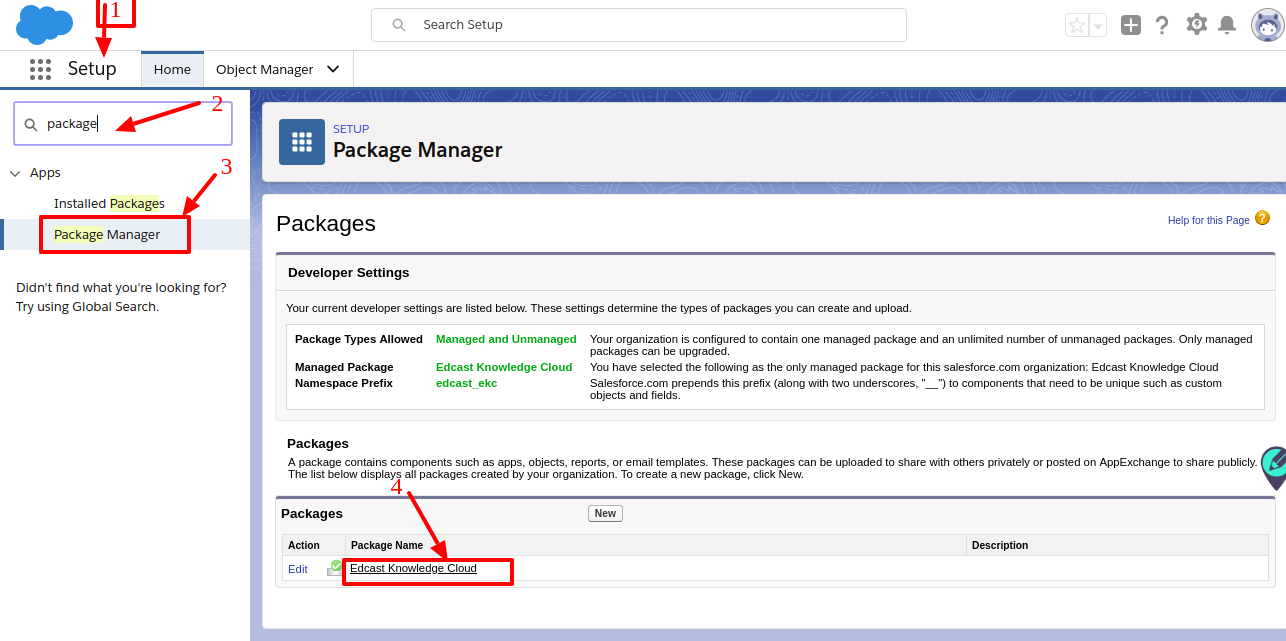 Add components and then click on upload.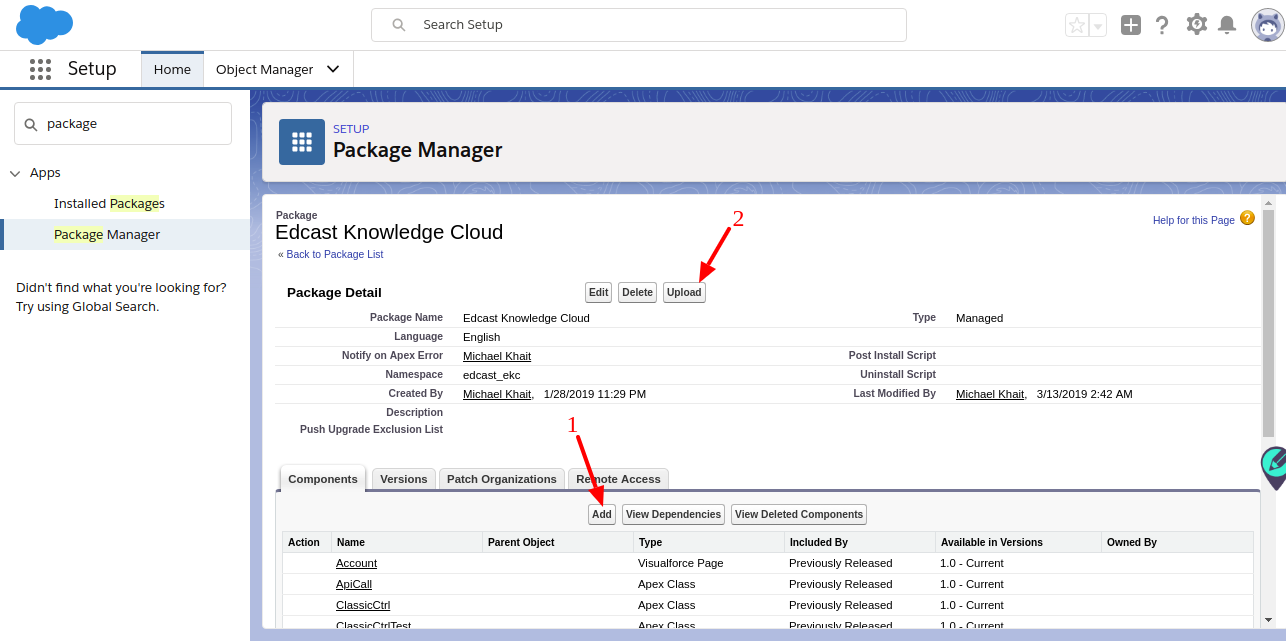 Package installation.Copy the ‘Package’ link and open the link in a new browser window.Using Salesforce login credentials select the org on which you want to install the package.Select ‘Installation Profile’ and then click on ‘Install’.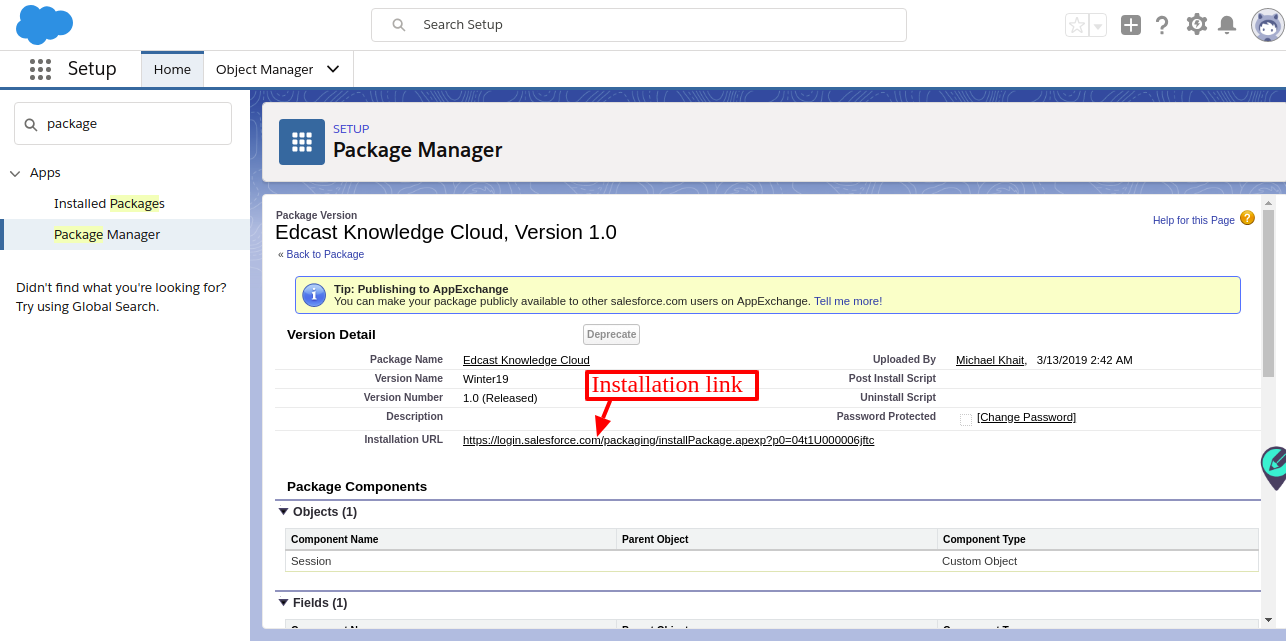 2. EKC featuresToday’s InsightTargeted Smartcards that focus on individual user learning goals.Updated every 24 hours. 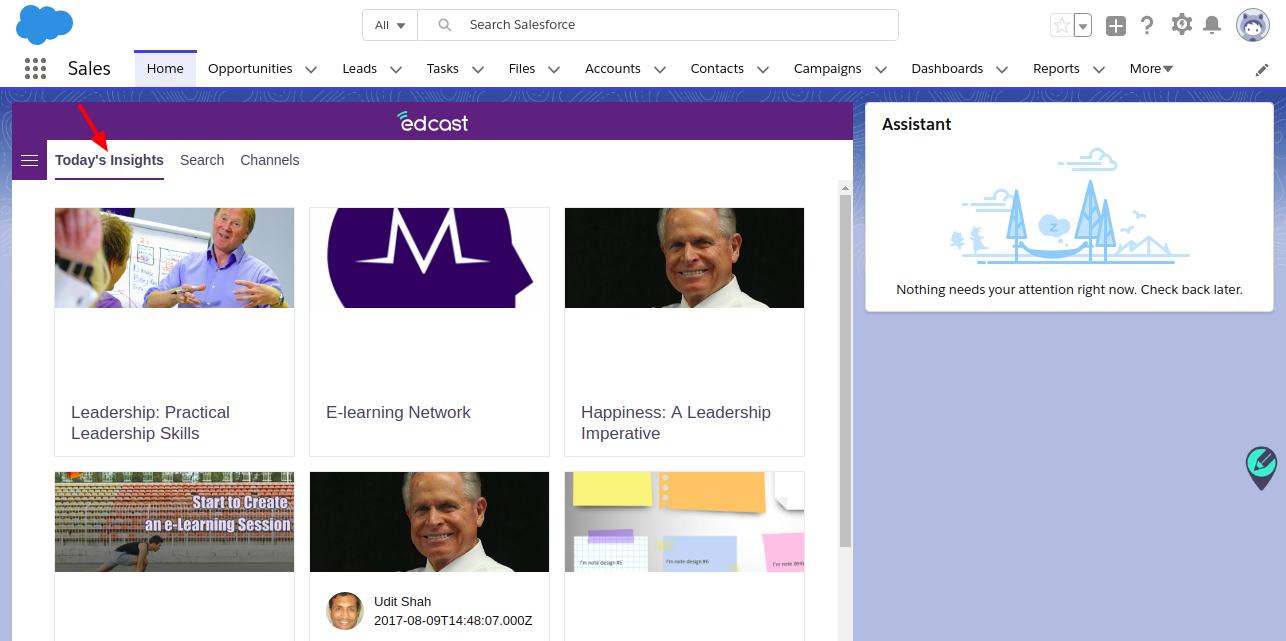 SearchUsers can search cards using the search functionality.Cards are added initially according to the selected value of the object’s name field.Passing the name field value to the search API to load the cards according name field value.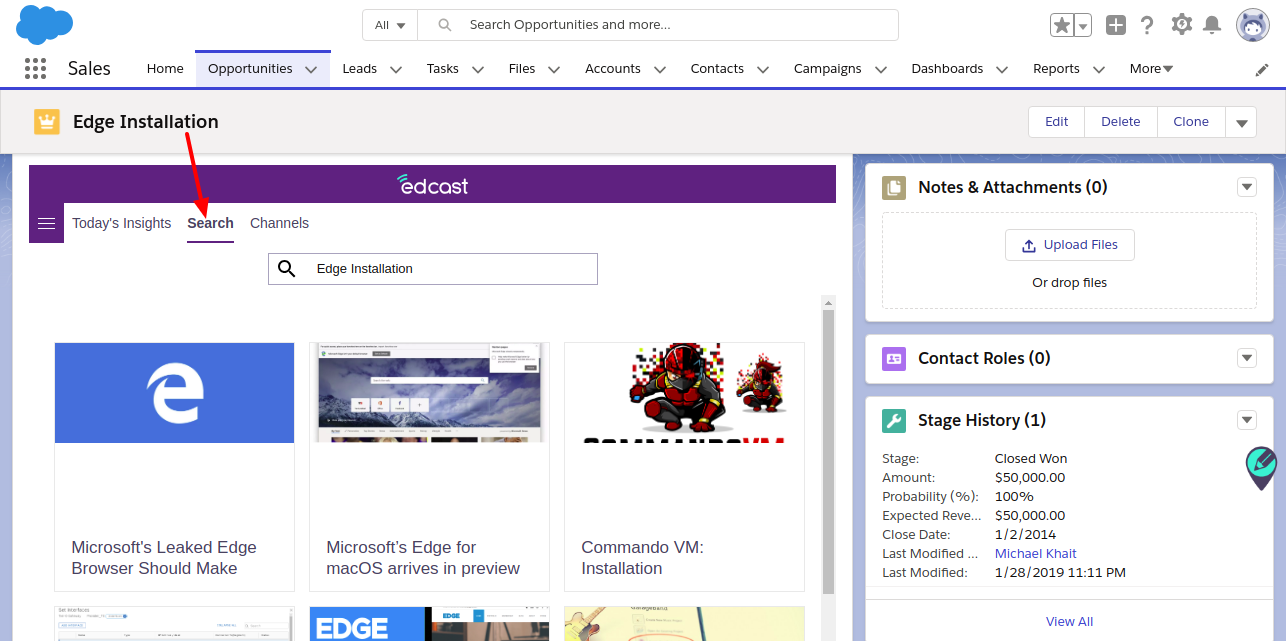 ChannelsCards can also be loaded according to Channels.Click on ‘Channel’ to review the list of all available channels.After loading all the Channels, users can load Channel- specific cards into the appropriate Channel.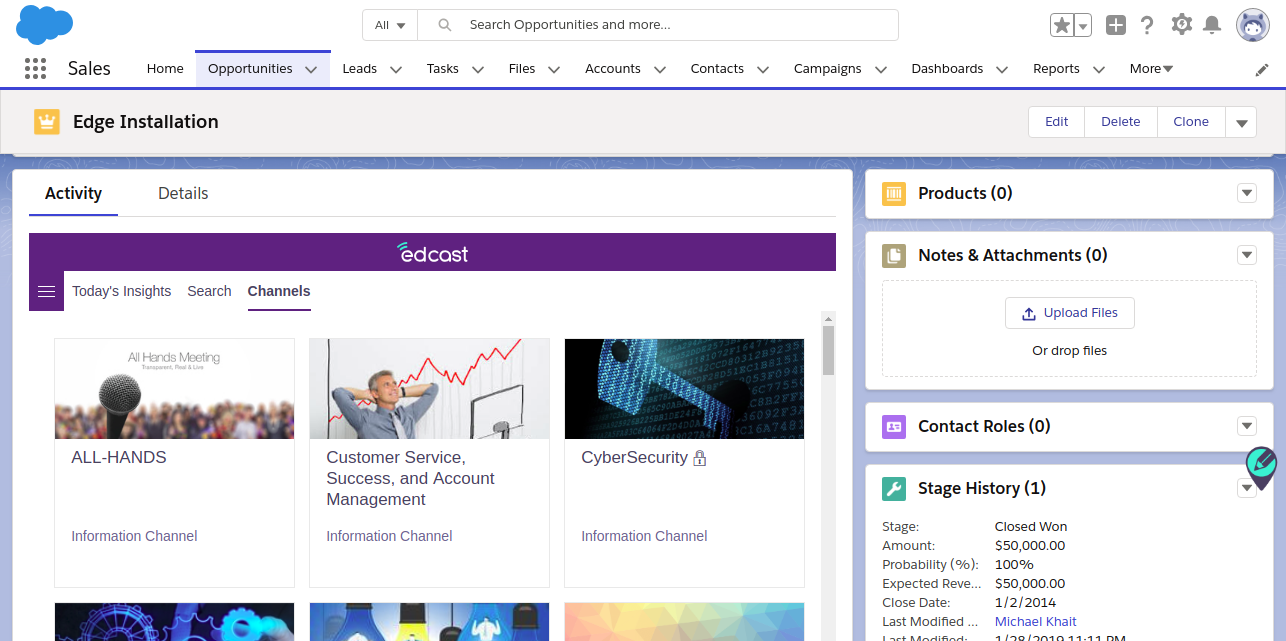 TopicPage No.1.  Installation Process22.  EKC Features3